SKRIPSIAPLIKASI VIDEO STREAMING BERBASIS WEB MENGGUNAKAN PHP DAN AJAX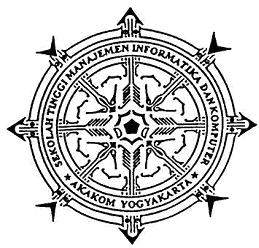 Diajukan sebagai salah satu syarat untuk memperoleh gelar sarjanaStrata Satu (S1) Program Studi Teknik InformatikaSekolah Tinggi Manajemen Informatika dan KomputerAKAKOM YogyakartaDisusun Oleh:DWI ANDIKANo Mhs	: 065410232Jurusan	: Teknik InformatikaJenjang	: Strata Satu (S1)Sekolah Tinggi Manajemen Informatika dan KomputerAKAKOMYOGYAKARTA2010